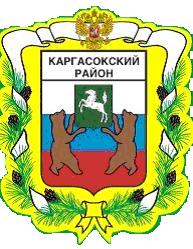 МУНИЦИПАЛЬНОЕ ОБРАЗОВАНИЕ «Каргасокский район»ТОМСКАЯ ОБЛАСТЬАДМИНИСТРАЦИЯ КАРГАСОКСКОГО РАЙОНАПОСТАНОВЛЕНИЕ21.03.2019                                                                                                                     № 85 с. КаргасокО согласовании передачи муниципального имущества, закреплённого на праве оперативного управления за МБОУ «Каргасокская средняя общеобразовательная школа №2» по договору безвозмездного пользованияВ соответствии с пунктом 2 части 3.2 статьи 17.1 Федерального закона                  от 26 июля 2006 года № 135-ФЗ «О защите конкуренции», частью 1 статьи 296 Гражданского Кодекса Российской Федерации, пунктом 6.3 Положения о порядке управления и распоряжения имуществом муниципального образования «Каргасокский район», утвержденного решением Думы Каргасокского района от 10.10.2012 № 165 «О принятии Положения о порядке управления и распоряжения имуществом муниципального образования «Каргасокский район»Администрация Каргасокского района постановляет:1. Согласовать возможность передачи муниципального имущества, закреплённого на праве оперативного управления за МБОУ «Каргасокская средняя общеобразовательная школа №2», по договору безвозмездного пользования ОГБУЗ «Каргасокская районная больница», для медицинского обслуживания обучающихся, сроком на 5 лет согласно приложению к настоящему постановлению.2. Настоящее постановление вступает в силу со дня его официального опубликования (обнародования) в установленном порядке.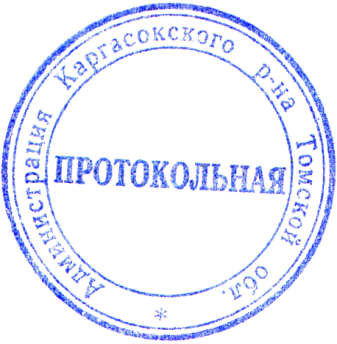  И.о. Главы Каргасокского района                                                                 Ю.Н. МикитичА.В. Молчанова(838253) 2-18-09Приложениек постановлению АдминистрацииКаргасокского районаот 21.03.2019 № 85Имущество, передаваемое МБОУ «Каргасокская средняя общеобразовательная школа №2»  по договору безвозмездного пользования 1. Помещение медицинских кабинетов (общая площадь 23,10 м2) номера на поэтажном плане № 18, 19 МБОУ «Каргасокская средняя общеобразовательная школа №2», расположенное по адресу: Томская область, Каргасокский район, с. Каргасок, пер. Болотный, 5.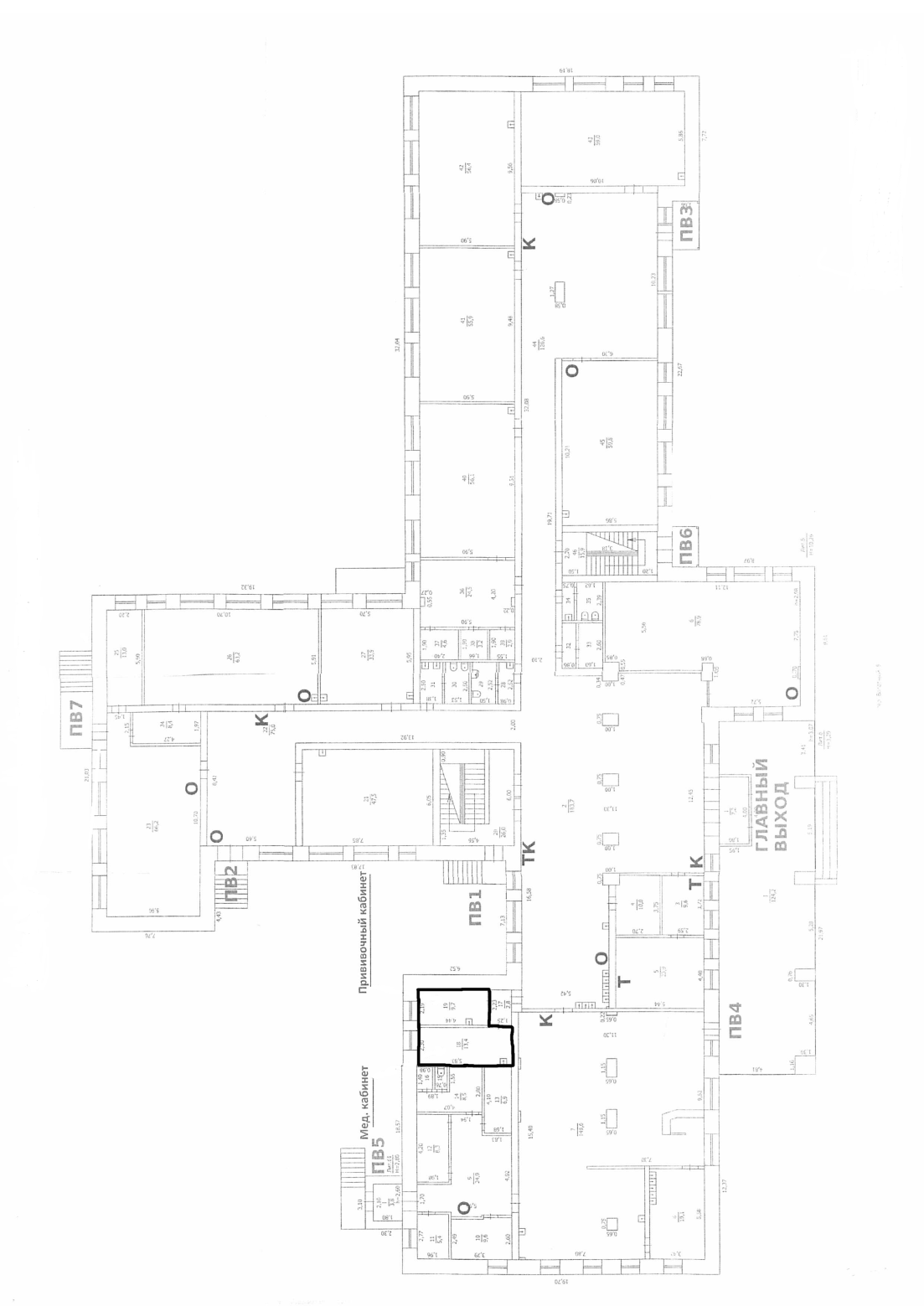 